KĄCIK MĄDREJ GŁÓWKI STRONA DLA MALUSZKA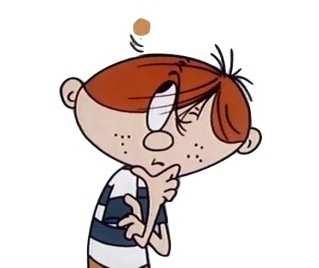 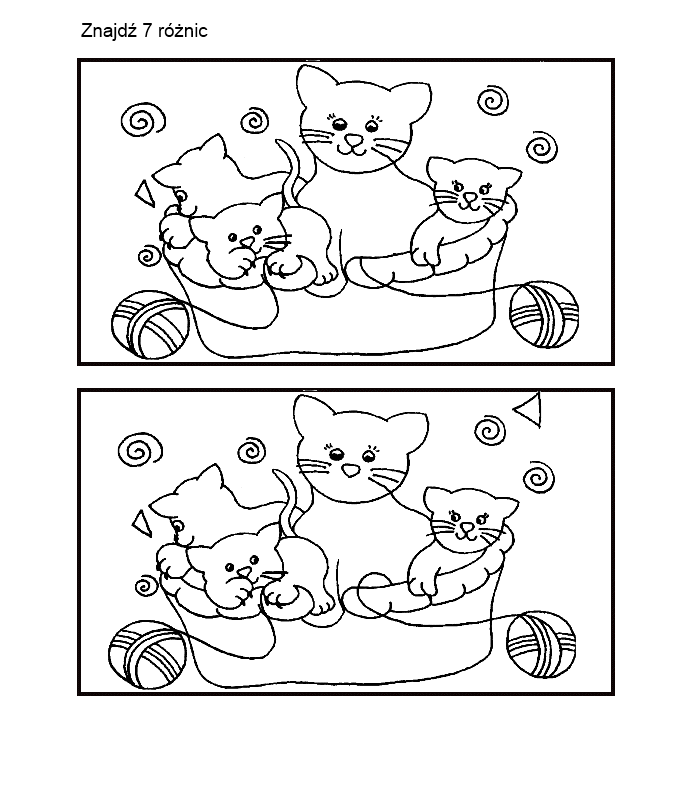 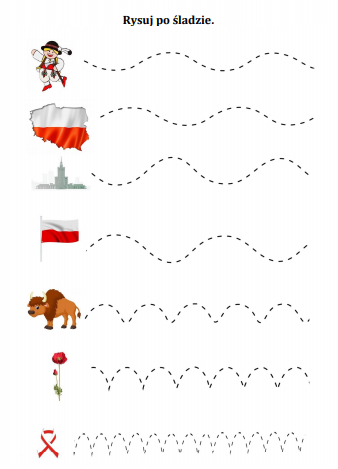 